П О С Т А Н О В Л Е Н И ЕАДМИНИСТРАЦИИ ИЛЬИНСКОГО СЕЛЬСКОГО ПОСЕЛЕНИЯНОВОПОКРОВСКИЙ РАЙОН от 28.10.2013года                                                                                     № 132ст-ца ИльинскаяОб определении границ прилегающих к организациям и объектам территорий, на которых не допускается розничная продажа алкогольной продукции на территории Ильинского сельского поселения Новопокровского районаВ целях реализации Федерального закона от 22 ноября 1995 № 171-ФЗ «О государственном регулировании производства и оборота этилового спирта, алкогольной и спиртосодержащей продукции и об ограничении потребления (распития) алкогольной продукции», учитывая Постановление Правительства Российской Федерации от 27 декабря 2012 № 1425 «Об определении органами государственной власти субъектов Российской Федерации мест массового скопления граждан и мест нахождения источников повышенной опасности, в которых не допускается розничная продажа алкогольной продукции, а также определении органами местного самоуправления границ прилегающих к некоторым организациям и объектам территорий, на которых не допускается розничная продажа алкогольной продукции» (вместе с «Правилами определения органами государственной власти субъектов Российской Федерации мест массового скопления граждан и мест нахождения источников повышенной опасности, в которых не допускается розничная продажа алкогольной продукции», «Правилами определения органами местного самоуправления границ прилегающих к некоторым организациям и объектам территорий, на которых не допускается розничная продажа алкогольной продукции»)», руководствуясь уставом Ильинского сельского поселения Новопокровского района, п о с т а н о в л я ю:1.  Установить, что на территории Ильинского сельского поселения Новопокровского района розничная продажа алкогольной продукции не допускается на территориях прилегающих:         - к детским дошкольным образовательным учреждениям:1. МБДОУ Детский сад № 14, Новопокровский район, ст-ца. Ильинская, ул. Набережная,2  -  на расстоянии не менее  по радиусу окружности. 2. МБДОУ Детский сад № 4,Новопокровский район, ст-ца. Ильинская, ул. Первомайская,49 – на расстоянии не менее  по радиусу окружности. - к муниципальным бюджетным общеобразовательным учреждениям:     1. МБОУ СОШ № 16, Новопокровский район, ст-ца. Ильинская, ул. Пушкина,101  -  на расстоянии не менее  по радиусу окружности.      2. МБОУ СОШ №17, Новопокровский район, ст-ца. Ильинская, ул. Крылова,46а  -  на расстоянии не менее  по радиусу окружности.  - к медицинским организациям     Ильинская участковая больница, Новопокровский район, ст-ца. Ильинская, ул. Красная,145  -  на расстоянии не менее  по радиусу окружности.           2. Утвердить способ расчета расстояния от организаций и (или) объектов, указанных в пункте 1 настоящего постановления, до границ прилегающих территорий, на которых не допускается продажа алкогольной продукции  на территории Ильинского сельского поселения  (Приложение   № 1).3. Утвердить схему границ прилегающих территорий для организаций и объектов, указанных в п. 1 настоящего постановления (Приложение № 2).4. Контроль за выполнением настоящего постановления оставляю за собой.Постановление вступает в силу со дня его обнародования.Глава Ильинскогосельского поселения                                                                       Ю.М.Ревякин                                                                         Приложение № 1к постановлению администрации              Ильинского сельского поселения Новопокровского района                                                                        от 28.10.2013 № 132СПОСОБрасчета расстояния от организаций и (или) объектов до границ прилегающих территорий, на которых не допускается розничная продажа алкогольной продукции  на территории Ильинского сельского поселения Новопокровского района1.Настоящий способ устанавливает правила определения границ территорий, расположенных от детских, образовательных, медицинских организаций и объектов спорта, на которых не допускается  розничная продажа алкогольной продукции.2. Границы определяются путем замера кратчайшего расстояния в соответствии с требованиями пункта 3 настоящего Порядка от детских и (или) образовательных организаций до торговых объектов, в которых осуществляется розничная продажа алкогольной продукции и (или)  розничная продажа пива и пивных напитков.3. Граница определяется по прямой линии  от входа для посетителей в здание (строение, сооружение), в котором расположены организации и (или) объекты, указанные в пункте 1, до входа для посетителей в стационарный торговый объект:1) при наличии обособленной территории, границы которой обозначены ограждением (объектами искусственного происхождения), прилегающей к зданию (строению, сооружению), в котором расположена детская и (или) образовательная организация (далее – обособленная территория), - от входа для посетителей на обособленную территорию до ближайшего входа для посетителей в торговый объект, в котором осуществляется розничная продажа алкогольной продукции и (или) розничная продажа пива и пивных напитков;2) при отсутствии обособленной территории – от входа для посетителей в здание (строение, сооружение), в котором расположена детская и (или) образовательная организация, до ближайшего входа для посетителей в торговый объект в котором осуществляется розничная продажа алкогольной продукции, и (или) розничная продажа пива и пивных напитков. 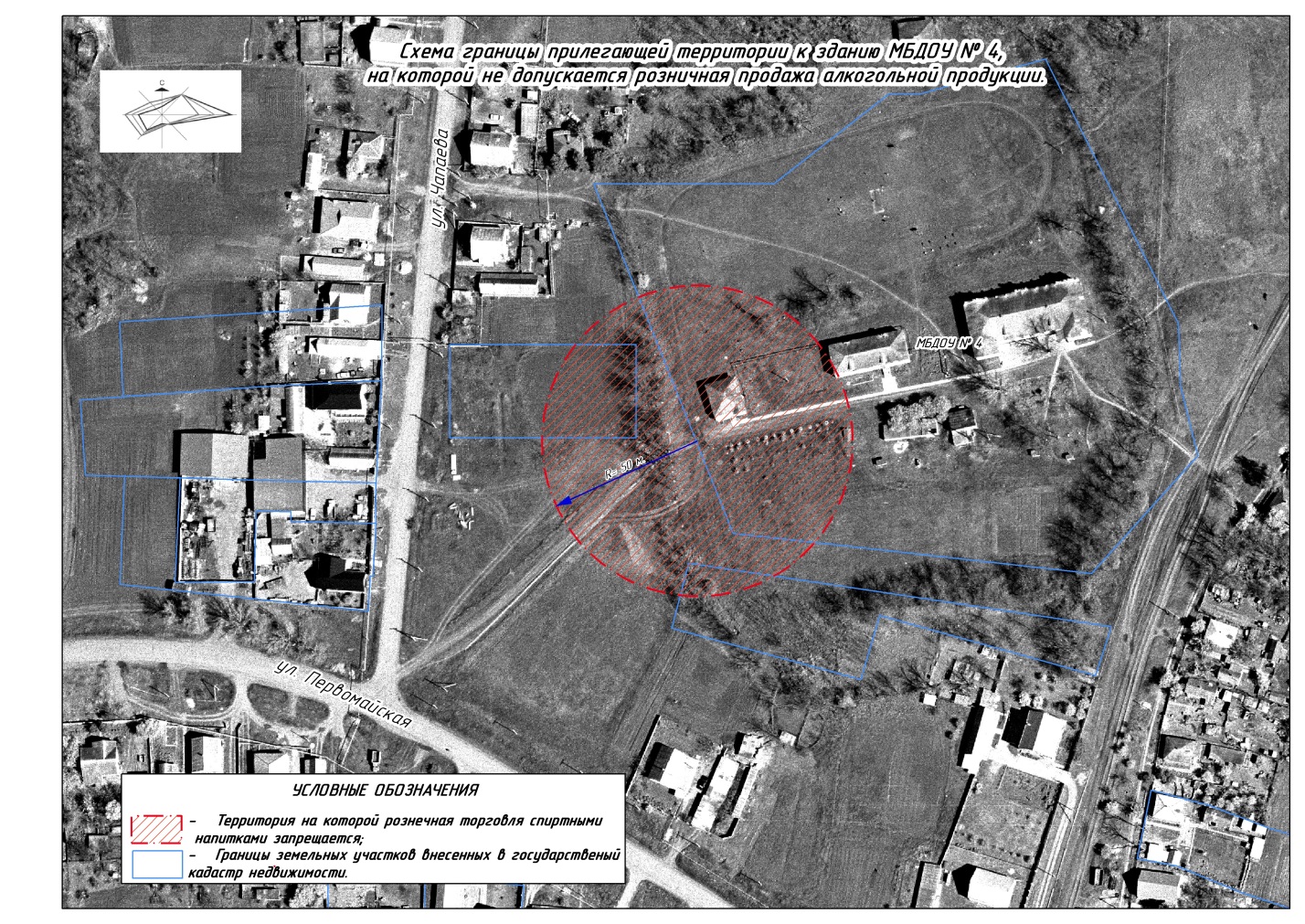 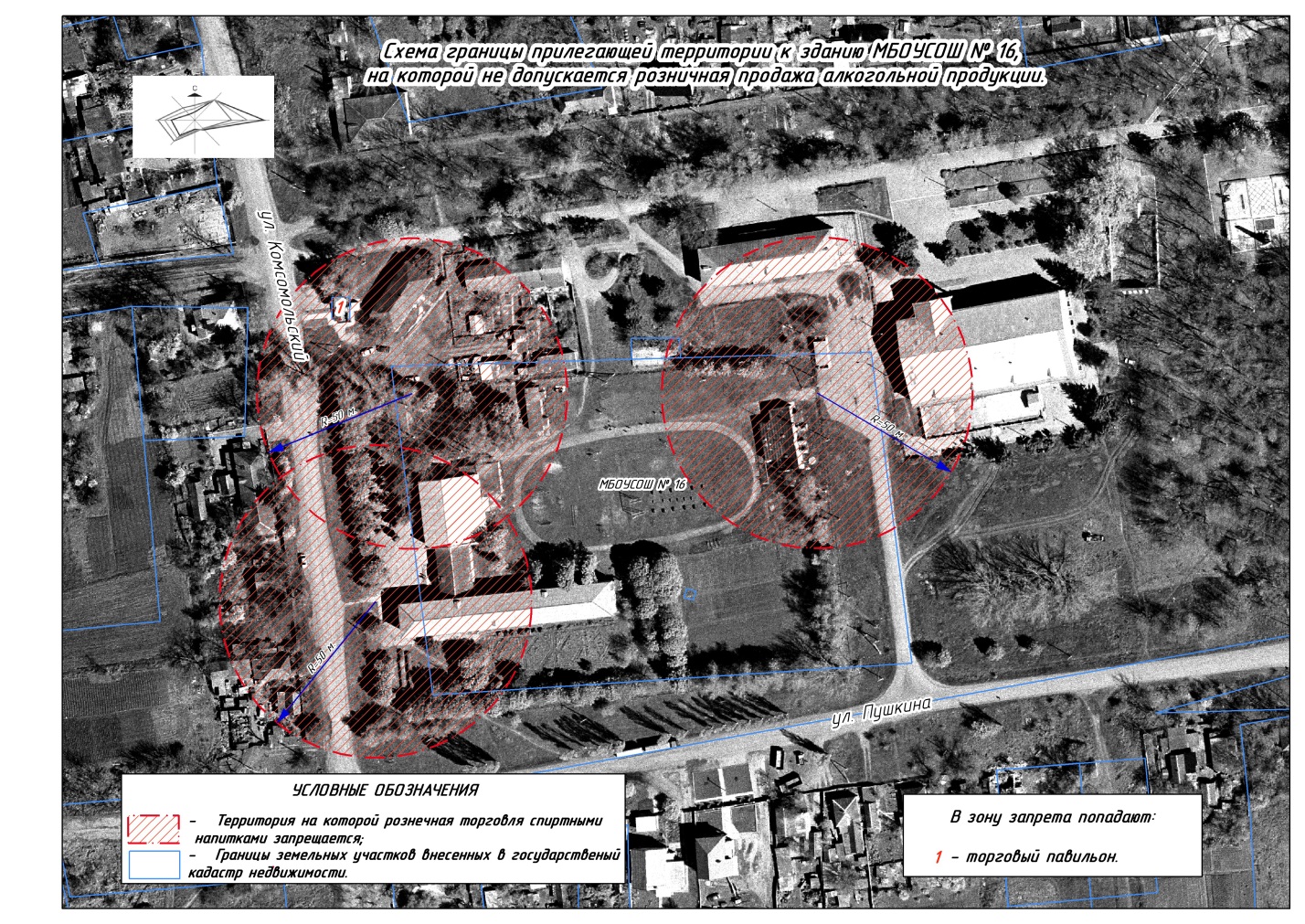 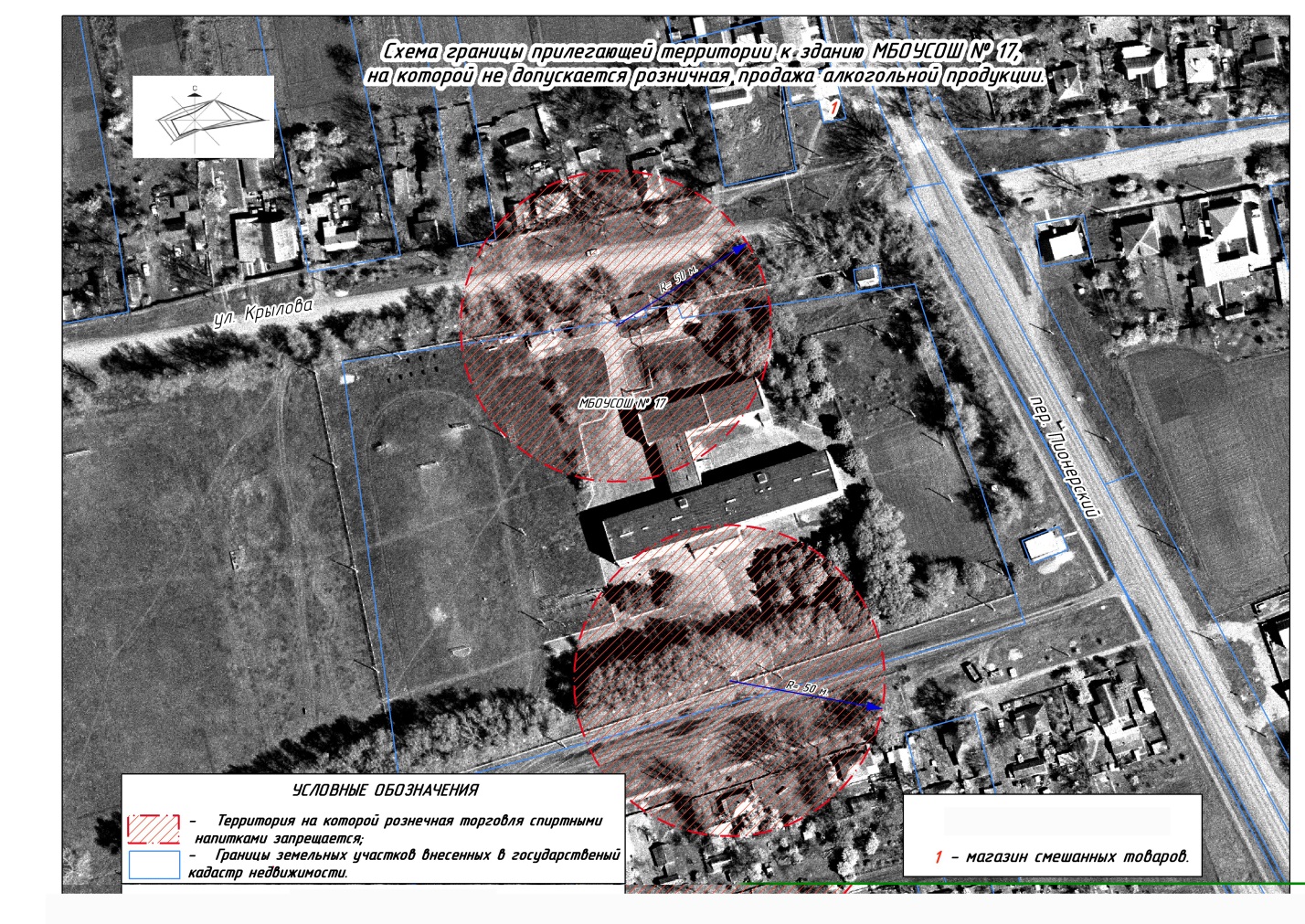 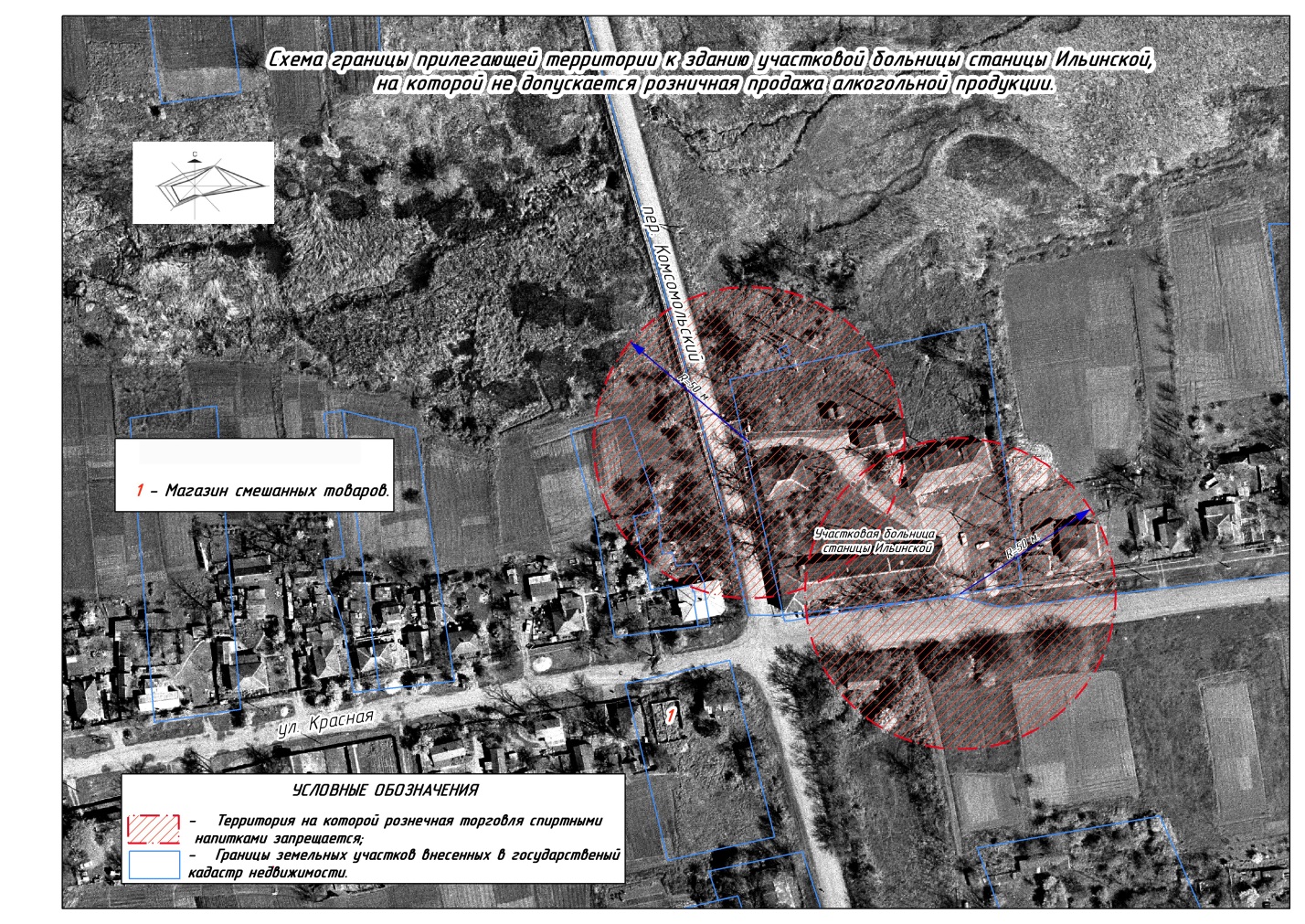 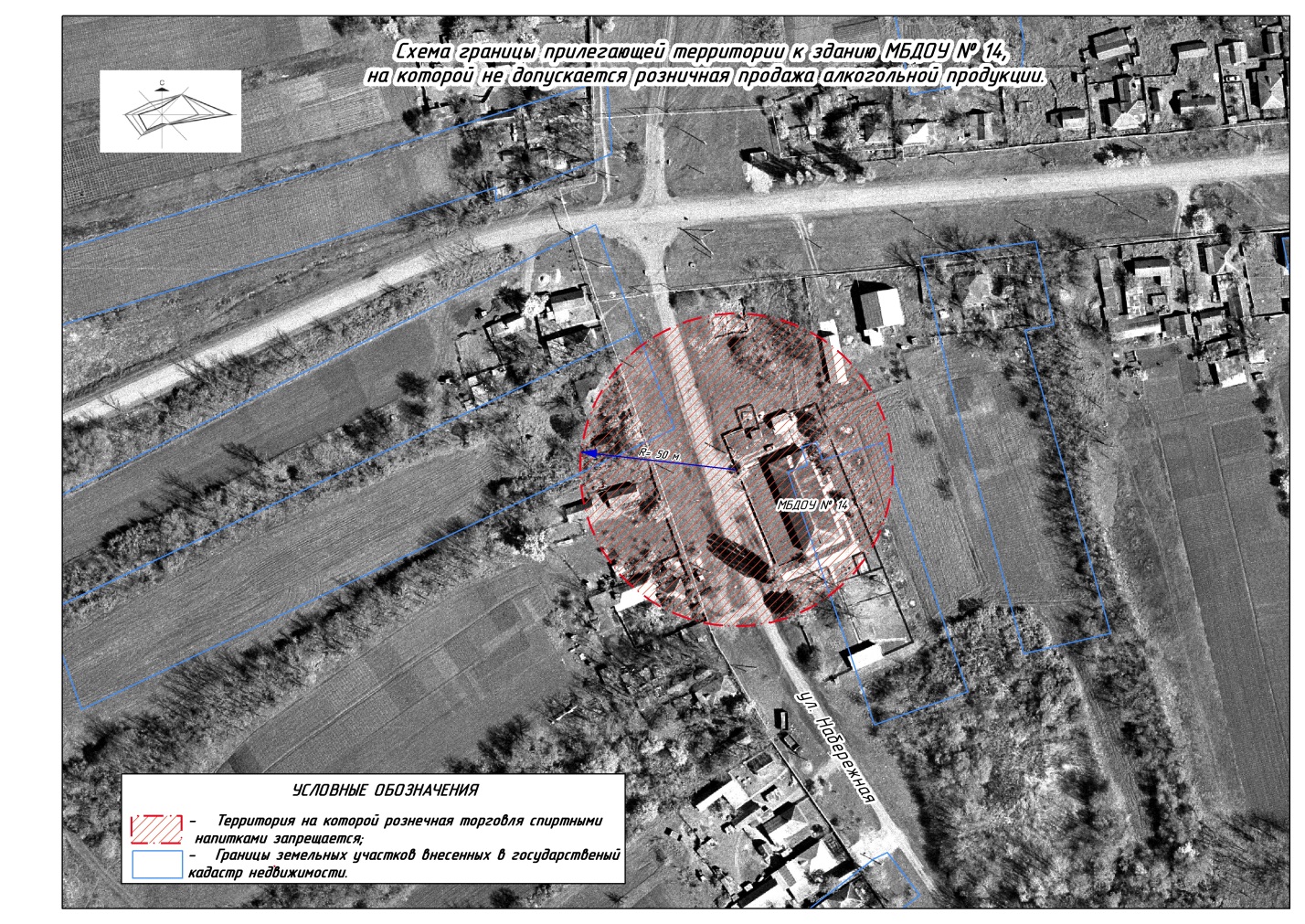 